VÝTĚŽEK TŘÍKRÁLOVÉ SBÍRKY 2022MIKULEČ – 5 372 Kč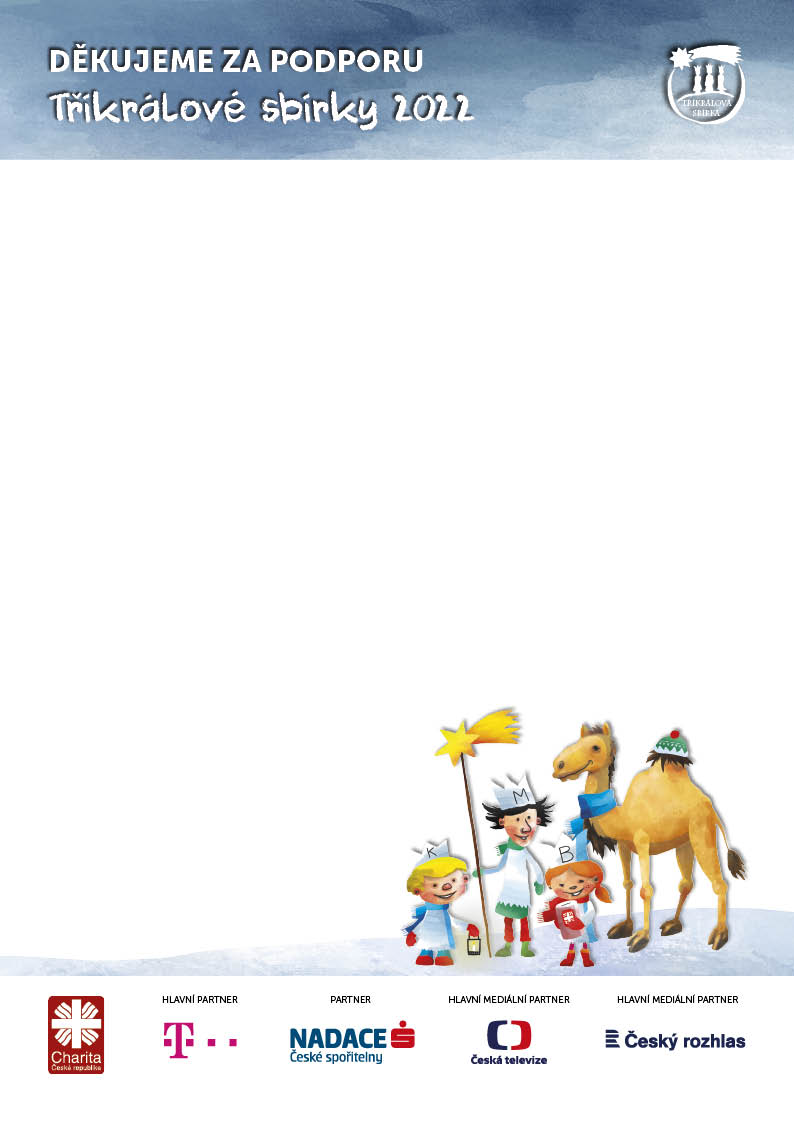             DĚKUJEME!